Önkormányzati Hírlevél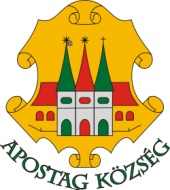                  6088 Apostag, Kossuth L. u. 1.   Tel./fax.: 06-78/528-041   e-mail:apostag.onkorm@tanet.hu                 6088 Apostag, Széchenyi u. 1.     Tel.: 06-78/850-450          e-mail: kultura@apostag.hu                                                                                                            www.apostag.huMelléklet – 1. oldal									2015. októberÁlláshirdetések!Pridgeon & Clay Kft.A Pridgeon and Clay amerikai tulajdonú multinacionális cég, amely prémium minőségű fém alkatrészeket gyárt az autóipar számára. Az apostagi üzem, mely jelenleg 140 főt foglalkoztat, Dunaújvárostól 8 km-re felvételt hirdet három műszakos munkarendbe, az alábbi munkakörökbe:Kertész, létesítményfenntartó: Feladat:Az üzem kertjének és zöld környezetének karbantartása: fűnyírás, metszés, növények ültetése stb.Kisebb karbantartási feladatok elvégzése (pl. festés)Elvárások, feltételek:Releváns, több éves szakmai tapasztalatA munkavégzéshez szükséges gépeket, felszereléseket, szerszámot a cég biztosítja. A munka mind részidős munkaviszonyban, mind eseti megbízással vagy vállalkozói szerződéssel is betölthető.Szerszámkarbantartó: Feladatok:Présszerszámok, lemezalakító szerszámok karbantartása, javítása, fejlesztéseHibaelhárítás a gépbenSzerszámfejlesztési tervek készítéseElvárások: szerszámkészítői/gépi forgácsolói/géplakatos végzettség legalább 2 éves releváns munkatapasztalatforgácsolási és hegesztési ismeretekDarukezelői jogosítvány előnyÉrdeklődés: Kérjük készítsen egy rövid jelentkezést az elérhetőségi adataival, melyet leadhat személyesen a gyárban (munkanapokon 8-16 óra között) vagy e-mailben a info@pridgeonandclay.com e-mail címre.Munkarend: Hétfő-Péntek, három műszakBérezés: órabéres besorolás, műszakpótlék, étkezési jegy, bejárási támogatásCéges autóbusz biztosított: Dunaújváros, Dunavecse irányábólJelentkezés: vrafaisz@pridgeonandclay.huÖnkormányzati Hírlevél                 6088 Apostag, Kossuth L. u. 1.   Tel./fax.: 06-78/528-041   e-mail:apostag.onkorm@tanet.hu                 6088 Apostag, Széchenyi u. 1.     Tel.: 06-78/850-450          e-mail: kultura@apostag.hu                                                                                                            www.apostag.huMelléklet – 2. oldal									2015. októberÉpület- és gyártási karbantartó (elektromos, mechanikus): Feladatok: Az épületek elektromos hálózatának karbantartása, a folyamatos energiaellátás, világítás biztosításaPrésgépek elektromos, illetve biztonsági köreinek karbantartása Elektromos kisgépek javítása Elektromos mérések elvégzése a megelőző tevékenységek során Elektromos hálózat kiépítése, gépek beüzemelése Az elvégzett módosításokról elektromos kapcsolási rajzokat készítVégrehajtja a kenőanyagok felvitelétKenőrendszer, vízlágyító rendszer javításaSűrített levegő rendszer karbantartásaHegesztési feladatokElvárások: erősáramú elektrotechnikusi vagy villanyszerelői (elektromos) vagy géplakatos, gépszerelő végzettséghegesztési ismereteklegalább 3 éves elektromos karbantartói tapasztalatGépbeállító: Feladatok: Gyártási tétel váltáskor a présszerszám, présgép, hegesztő berendezés, adagolók beállításaSzerszámok, érzékelők és segédberendezések beállítása, beszabályozása és hibaelhárítása területénElvárások: középfokú műszaki végzettségPLC ismeretek, elektronikus meghajtású rendszerek működtetésében és programozásában szerzett tapasztalatDarukezelői jogosítvány előnyTargoncás: Feladatok: Alkatrészek, segédanyagok. présszerszámok szállítása a gépekhez és a késztermék raktárba átadásaA keletkezett hulladék elszállítása, kezeléseElvárások: Legalább 10 befejezett osztályTargoncavezetői jogosítvány (vezetőüléses)Legalább fél éves targoncás tapasztalatJelentkezés: Önéletrajz benyújtásával személyesen a gyárban (munkanapokon 8-16 óra között) vagy e-mailben a vrafaisz@pridgeonandclay.com e-mail címenMunkarend: Hétfő-Péntek, három műszakBérezés: órabéres besorolás, műszakpótlék, étkezési jegy, bejárási támogatásCéges autóbusz biztosított: Dunaújváros, Dunavecse irányából